Musterstraße 3807384 Musterstadt +4900 11 22 33 maxmustermann@mail.de1. Juli 2023Max MustermannDas zeichnet mich ausWieso möchte ich dieses Fach studieren?Unsere Gesellschaft braucht Menschen, die sich füreinander einsetzen und helfen, wenn es nötig ist. Denn soziale Probleme haben enorme Auswirkungen auf unser alltägliches Leben und sogar die Wirtschaft und Politik. Durch das Studium der Sozialen Arbeit möchte ich genau diese Probleme und deren Hintergründe verstehen können und lernen, wie man am besten dagegen vorgeht. Warum habe ich mich für diese Hochschule entschieden?Soziale Arbeit ist einer der beliebtesten Studiengänge in Deutschland und wird von vielen Hochschulen angeboten. Ich habe mich aber für Ihre Universität entschieden, weil der Lehrplan so vielseitig, wie das Fach selbst, ist. In Zukunft möchte ich meine Stärken dort einsetzen, wo sie am dringensten gebraucht werden und ich bin überzeugt, dass ich an Ihrer Hochschule am besten darauf vorbereitet werde.Wieso bin ich für den Studiengang geeignet – was bringe ich mit?Ich hätte früher nicht gedacht, dass ich einmal eine soziale Karriere anstreben werde, aber ein FSJ in der Jugendbetreuung Frankfurt hat mir die Augen geöffnet. Die Erfahrungen die ich dabei gemacht habe waren sehr einprägsam. Dadurch wurde mir auch klar, dass ich selbst einen Beitrag leisten kann und will. Ein weiteres Praktikum im Bereich der Familienhilfe hat mich darin bestätigt. Zusätzlich zeichnet mich aus, dass ich ein verantwortungsbewusster Mensch bin, der viel Spaß an der Arbeit mit Menschen hat. Dabei bin ich mir bewusst, welche Belastung dieser Berufsweg mit sich bringen kann. Ich bedanke mich dafür, dass meine Bewerbung für diesen Studiengang in Betracht gezogen wird. Für weitere Fragen stehe ich Ihnen jederzeit zur Verfügung und freue mich auf eine positive Rückmeldung!Mit freundlichen Grüßen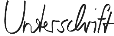 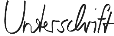 Max Mustermann